Thank you for nominating a special candidate for membership consideration to the NCS Athletic Hall of Fame! The NCS Athletic Hall of Fame was created to facilitate the process of identifying, nominating, selecting, and honoring the significant athletic achievements of individuals who are affiliated with the Naples Central School District.  Nominees need not have attended or graduated from the Naples Central School District, so as long as their athletic related achievements have impacted the Naples Central School District, or its residents, in a positive manner.  Please complete this nomination form to the best of your ability and submit to the below address by no later than May 1st of the school year of desired Hall of Fame admittance.Nominee____________________________________________________________________(Include maiden name, if applicable)Address   ____________________________________________________________________________Telephone   (       )  __________________         Graduation Year (If Applicable) ________Nominated by   _____________________________________________________________________________Address      ____________________________________________________________________________Telephone   (       )  ___________________Please type or print all informationPlease explain why you believe this nominee should be inducted into the NCS Athletic Hall of Fame.  Specific comments pertaining to this nominee’s athletic achievement and character are of the utmost importance.___________________________________________________________________________________________________________________________________________________________________________________________________________________________________________________________________________________________________________________________________________________________________________________________________________________________________________________________________________________________________________________________________________________Please list chronologically by year, the major accomplishments of your nominee (i.e. specific team / individual titles, records, all-star and player of the year designations, etc.)                          ________________________________________________________________________________________________________________________________________________________________________________________________________________________________________________________________________________________________________________________________________________________________________________________________________________________________________________________________________What lifelong contributions did your nominee make to his/her career, profession, community or society?        	____________________________________________________________________________________________________________________________________________________________________________________________________________________________________________________________________________________________________________________________________________________________________________________________________________________________________________________________________________________________________________________________________________________Please list any honors or awards your nominee has received.___________________________________________________________________________________________________________________________________________________________________________________________________________________________________ Please list at least three (3) supporting references for this nomination and have them submit the attached “Letter of Recommendation / Reference” to the below address by May 1st.Name                                  Address                               	Telephone                          Position            	____________________________________________________________________________________________________________________________________________________________________________________________________________________________________If possible, please provide the name of a living family representative of your nominee, preferably residing in close proximity to the Naples area.  If such contact information is unknown, please provide your name and the group you represent, if any, as contact information for your nominee.________________________________________________________________________________________________________________________________________________________All materials must be received by May 1st of the school year of desired Hall of Fame induction to be considered.  Please send materials to:Superintendent of SchoolsNaples Central School District136 North Main StreetNaples, NY  14512Letter of Recommendation/Reference________________________________________________________ has been nominated to be inducted into the NCS Athletic Hall of Fame.  This award is intended to honor NCS athletic contributors for their achievements.  In support of this nomination, please describe the positive impacts that you believe this nominee has had on Naples Athletics, their profession, career, community, or society in general. Name _________________________________________________________________Address  __________________________________________________	Telephone ( 	) ___________________Signature  _________________________________________________    Date ____________For full consideration of your comments, please submit this form by no later than May 1st to:Superintendent of SchoolsNaples Central School District136 North Main StreetNaples, NY  14512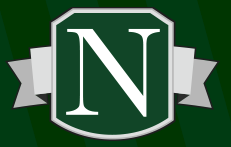 NCS Athletic Hall of Fame Nomination FormNCS Athletic Hall of Fame Nomination Form